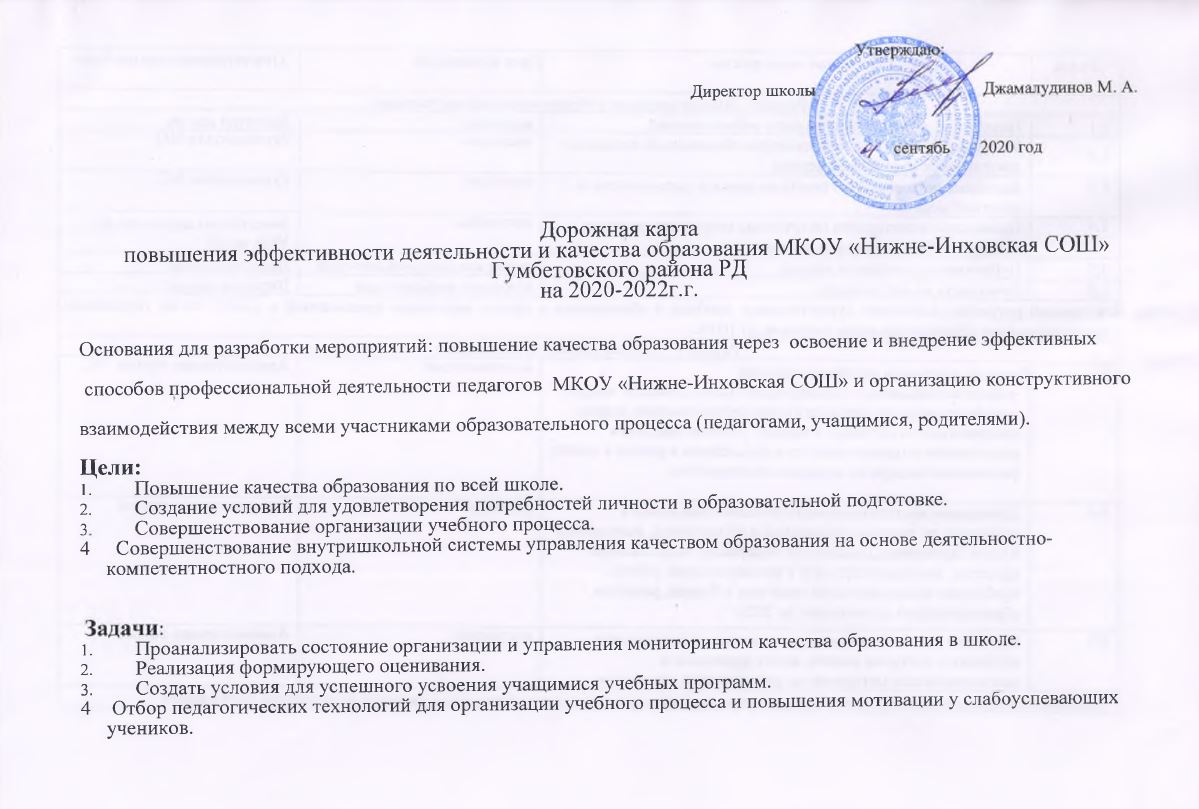 Раздел 3. Мероприятия по повышению качества образования в учреждении2. Работа с  педагогами  школы по повышению качества образования3. Работа с учащимися по повышению качества образования4. Работа с родителями по повышению качества образования учащихсяПланируемые результаты сдачи ГИА по основным предметам№ п/п Основные мероприятия   Срок исполненияОтветственные исполнители Раздел 1. Анализ ситуации в образовательной организацииРаздел 1. Анализ ситуации в образовательной организацииРаздел 1. Анализ ситуации в образовательной организацииРаздел 1. Анализ ситуации в образовательной организации1.1Педагогические советы по анализу работы школыежегодноДиректор школы1.2Заседания предметных методических объединений по анализу деятельности за отчетный периодежегодноРуководители МО1.3Заседания методического совета по анализу деятельности за отчетный периодежегодноРуководитель МС1.4Проведение мониторинга получаемых услуг в школе среди педагогов, обучающихся, родителейпостоянноЗаместители директора по УВР, по ВР1.5Публичность отчетности школыконец каждого учебного годаДиректор школы1.6Отчетность на сайте школыв течение учебного годаДиректор школыОжидаемый результат: выявление существующих проблем в образовании в школе, подготовка предложений и планов по их устранению, удовлетворенность образовательными услугами до 100%.Ожидаемый результат: выявление существующих проблем в образовании в школе, подготовка предложений и планов по их устранению, удовлетворенность образовательными услугами до 100%.Ожидаемый результат: выявление существующих проблем в образовании в школе, подготовка предложений и планов по их устранению, удовлетворенность образовательными услугами до 100%.Ожидаемый результат: выявление существующих проблем в образовании в школе, подготовка предложений и планов по их устранению, удовлетворенность образовательными услугами до 100%.Раздел 2. Развитие кадрового потенциалаРаздел 2. Развитие кадрового потенциалаРаздел 2. Развитие кадрового потенциалаРаздел 2. Развитие кадрового потенциала2.1Развитие кадрового потенциала школы:-работа по повышению квалификации педагогических кадров; -профессиональная переподготовка педагогических кадров;-направление на обучение в высшие учебные заведения выпускников и привлечение их в дальнейшем к работе в школе; финансовая поддержка молодых специалистов;в течение годаАдминистрация школы2.2Проведение инструктивно-методических совещаний с учителями по вопросам изменений в образовании, выполнения Указов Президента Российской Федерации, национальных проектов, экспериментальной и инновационной работы, проблемам образовательной политики в России, развития образовательной организации до 2023гежегодноАдминистрация школы2.3Обучение учителей современным методам и технологиям обучения и контроля знаний, мониторинговым и диагностическим методикам на методических семинарахпостоянноАдминистрация школыОжидаемый результат: формирование педагогического коллектива творчески работающего, дающего качественное образованиеОжидаемый результат: формирование педагогического коллектива творчески работающего, дающего качественное образованиеОжидаемый результат: формирование педагогического коллектива творчески работающего, дающего качественное образованиеОжидаемый результат: формирование педагогического коллектива творчески работающего, дающего качественное образование№МероприятиеСрокиОтветственныйПрогнозируемыйрезультатИтоговый документ, выход1.Выявление группы учащихся с неблагоприятной оценочной ситуациейсентябрь-октябрь, в течение года (по итогам четвертей)учителя, классные руководителиСнижение количества неуспевающих, своевременная психологопедагогическая поддержкаПланвоспитательной работы классного руководителя, социальный паспорт класса, школы2.Организация индивидуальной работы с учащимися, имеющими пробелы в ЗУН и испытывающими трудности в обучениив соответствии сграфикомпроведенияиндивидуальныхзанятийучителя, классные руководителиПовышение уровня обученности учащихся, ликвидация пробеловЖурналиндивидуальнойработы3.Психолого- педагогическая поддержка учащихсяв течение годаучителя, классныеруководителиУстранение пробелов, трудностей в учебеПланвоспитательной работы классного руководителя4.Работа с одаренными детьми: проведение олимпиад, интеллектуальных марафонов, конкурсов, участие в проектной и исследовательской работе и т.пв течение года в соответствии с планом работы школызам.директора по УВР, учителяВозрастание престижа знаний, создание ситуации успехаПроизводственноесовещание5.Изучение образовательных потребностей учащихся на новый 2020-2021 учебный годавгустзам. директора по УВР.Эффективное использование часов школьного компонента учебного планаПроизводственноесовещание6.Организация и введение элективных предметов, курсов,  соответствующих запросам учащихся и их родителейв течение годазам. директора по УР, учителяПовышение мотивации обучения у учащихся, удовлетворение профессиональныхУчебный план, совещание при директорепотребностей7.Организация подготовки к государственной (итоговой) аттестации учащихся 9, 11 классав течение года, согласно плана организации и подготовки к государственной (итоговой) аттестации учащихся 9, 11 классазам. директора по УР, учителяПоложительная сдача экзаменовСовещание при директоре8.Административный контроль за состоянием преподавания предметов с низким рейтингом по результатам внешней оценки (ОГЭ)в течение годаадминистрацияПовышение качествапреподаванияпредметовСовещание при директоре9.Организация родительского лектория по вопросам ФГОС, государственной (итоговой) аттестации учащихся 9, 11 классав течение года по плануЗам. директора по УВР, классные руководителиПовышение уровня просветительской деятельности среди родителейПакетознакомительныхдокументов10.Организация сотрудничества с родителями по вопросам качества образования (родительский комитет, совет по профилактики, индивидуальная работа с родителями)в течение годаклассныеруководителиадминистрацияПовышение родительской мотивации к контролю за успеваемостью, исправление неудовлетворительных и нежелательных оценокПротоколызаседаний11.Повышение профессионализма педагогов через организацию курсовой подготовки, самообразованиев течение годаЗам. директора по УВР, учителяПовышение качествапреподаванияпредметовПлан курсовой подготовки12.Оценка учебных достижений учащихся (открытость, гласность, стимулирование)в течение годаЗам. директора по УВР, классные руководителиПовышение мотивации, увеличение количества успешных учащихсяЛинейки, презентации, награждения, сайт школы13.Анализ результатов государственной (итоговой) аттестации учащихся 9, 11 класса. Мониторинг западающих темавгуст-сентябрьЗам. директора по УВР, руководители ШМОУстранение пробелов в ЗУН учащихся, эффективная организация итогового повторенияПедсовет, протокол ШМО14.Мониторинг и диагностика по следующим направлениям:качество образования на основе государственной (итоговой) аттестации учащихся 9, 11 класса;качество образовательных услуг по предметам;учебные и внеучебные достижения учащихся;оценка качества образования родителями;образовательные потребности учащихся - состояние здоровья учащихсяИюнь-август2 раза в год (январь, май)в течение года майв течение года в течение годаЗам. директора по УВРОбъективная оценка качества образования, определение уровня обученности и достижений учащихсяСводные таблицы,диагностическиекартыаналитические справки и т.п.15.Организация совместной урочной и внеурочной деятельности родителей, педагогов, учащихся, социальных партнеровноябрьПедагог-организаторПовышение мотивации родительской общественности, социума, учащихсяПротокол педсовета16.Организация итогового повторениямайЗам. директора по УВРПрочность усвоения ЗУН учащимисяЖурнал контроля17.Работа с пособиями «Я сдам ОГЭ», «Я сдам ЕГЭ» В течение года учителя-предметникиПозволяют отработать задания разного уровня сложности (от самых простых до самых сложных)Выполнение тестовых заданий18.Работа с электронными сервисамиВ течение годаУчителя - предметникиПовышение мотивации учащихся, прочность усвоения ЗУН учащимисяРезультаты контрольных работ19.Участие в диагностическихВ течение годаУчителя - предметникиПолучениеРезультатытренировочных тестированиях (ЕГЭ и ОГЭ)  для обучающихся 9, 11 классов  предметникиисследовательской культуры информации для принятия решений по повышению уровня качества обучающихсядиагностическихработ20.Проведение пробного ЕГЭ для обучающихся 11 классапо математике;по русскому языку;по предметам по выборуПо графикузам. директора по УВР.Получение информации для принятия решений по повышению уровня качества обучающихсяАналитическаясправка21.Проведение пробного ОГЭ для обучающихся 9 классапо математике;по русскому языку;по предметам по выборуПо графикузам. директора по УВР.Получение информации для принятия решений по повышению уровня качества обучающихсяАналитическаясправка22.Диагностическое тестирование обучающихся 4 классов при переходе в 5 классапрельзам. директора по УВР.Получение информации для принятия решений по повышению уровня качества обучающихсяАналитическаясправка23.Мониторинг уровня готовности первоклассников к обучению в школеоктябрьзам. директора по УВРПолучение информации для принятия управленческих решений по повышению качества образованияАналитическаясправка24.Мониторинг образовательных достижений обучающихся 1 -х классов по итогам первого года обучениямайзам. директора по УВРПолучение информации для принятия управленческихАналитическаясправкарешений по повышению качества образования25.Мониторинг образовательных достижений обучающихся 2-х классовоктябрьзам. директора по УВРПолучение информации для принятия управленческих решений по повышению качества образованияАналитическаясправка26.Мониторинг образовательных достижений обучающихся 2-х классов по итогам второго года обученияапрельзам. директора по УВРПолучение информации для принятия управленческих решений по повышению качества образованияАналитическаясправка27.Мониторинг образовательных достижений обучающихся 3-х классов по итогам третьего года обученияапрельзам. директора по УВРПолучение информации для принятия управленческих решений по повышению качества образованияАналитическаясправка28.Исследование сформированности метапредметных результатов обучающихся 5-х - 8-х классовапрельзам. директора по УВРПолучение информации для принятия управленческих решений по повышению качества образованияАналитическаясправкаМесяцМероприятияПрогнозируемый результатАвгустНа основе анализа результатов работы за предыдущий год, подготовка рабочих программ, дидактических материалов, презентаций на новый учебный год.Разработка планов подготовки учащихся к олимпиадам по предмету.Расширение базы наглядных пособий.4.Разработка	рабочих программ для работы с детьми с ОВЗ.Четкость в организации режима занятий, адаптация учащихся к учебному году.СентябрьПроведение родительских собраний, знакомство родителей с итогами аттестации за предыдущий год и с проблемами при подготовке детей к итоговой аттестации (9, 11 класс).Знакомство классных руководителей с новыми учениками, составление социальных паспортов, выяснение индивидуальных способностей и потребностей каждого ученика.Знакомство родителей с морально-психологическим климатом класса и состоянием воспитательной работы.Проведение входного контроля знаний и на основе полученных данных организация повторения «западающих» тем курса.Обмен педагогическим опытом в форме взаимопосещения уроков.Разработка комплекса мер, развивающих учебную мотивацию: творческие задания, система поощрения и др.Реализация образовательных программ для детей с ОВЗ.Подготовка и участие детей в школьном этапе предметных олимпиад.Четкость в организации режима занятий, адаптация учащихся к учебному году.Разработка программы подготовки выпускников к ГИА.Корректировка планов работы. Создание плана работы со слабоуспевающими учащимися.Адаптация учащихся к учебному труду.Ликвидация пробелов в знаниях учащихся, повышение качества знаний.Создание «привлекательной» картины школы в глазах учащихся, повышение мотивации к обучению.Формирование духа взаимопомощи и поддержки в коллективе учащихсяБыстрое привыкание первоклассников к школе, повышение учебной мотивации.Быстрое и безболезненное привыкание к новым предметамОктябрьАнализ результатов текущего контроля.Посещение курсов повышения квалификации, внешкольных семинаров и круглых столов.Анализ списка предметов по выбору и учащихся 9, 11 класса, выбравших их для итоговой аттестации.Внеурочная деятельность по предметам.Организация дополнительных занятий с учащимися, имеющими спорные оценки по предмету, а также со слабоуспевающими.Возрастание престижа знаний в детском коллективе.Развитие у детей метапредметных знаний.Повышение качества проектноисследовательских проектов и качества знаний. 4. Повышение качества знаний.Повышение качества преподавания.Повышение качества знаний уУчастие детей в дистанционных олимпиадах и конкурсах.В соответствии со списком сдающих ГИА, составление расписания дополнительных занятий и их проведение.Дополнительные занятия по подготовке к ГИА обучающихся с ОВЗ.мотивированных учащихся.Список учащихся, требующих в конце четверти особого внимания.Сокращение числа учащихся окончивших 1 четверть с одной «3» или «4».НоябрьПодготовка и участие детей в муниципальном этапе предметных олимпиад.Организация дополнительных занятий со слабоуспевающими учащимися.Подготовка проектно-исследовательских работ.Проведение родительских собраний по итогам первой четверти.Участие в профессиональных педагогических конкурсах.Индивидуальная работа с обучающимися с ОВЗ.Возрастание престижа знаний в детском коллективе.Выступления на предметных неделях в школе, развитие коммуникативных навыков и навыков презентовать себя.Активизация контроля родителей за успеваемостью своих детей через Электронный дневникДекабрьПроведение промежуточного контроля знаний.Консультирование учащихся выпускного класса по вопросам ГИА.Посещение курсов повышения квалификации, семинаров, круглых столов по вопросам подготовки к ГИА.Проведение предметных недель.Участие детей в дистанционных олимпиадах и конкурсахНаграждение победителей и призеров олимпиад, конкурсов, научнопрактических конференций грамотами и ценными призами.Список учащихся, требующих в конце полугодия особого внимания.Сокращение числа учащихся окончивших 2 четверть с одной «3» или «4».Выяснение причин пробелов в знаниях у учащихся и ликвидация данных пробелов.Ликвидация пробелов. Формирование духа взаимопомощи и поддержки в коллективе учащихся.Активизация мотивации обучения.ЯнварьПодготовка учащихся выпускных классов к ГИА.Проведение педагогических чтений.Посещение курсов повышения квалификации, семинаров, круглых столов по вопросам подготовки к ГИА.Участие детей в муниципальных научно-практических конференциях.Работа методических объединений.Психологическая готовность к сдаче ГИА. Создание максимальной ситуации успеха в аттестации.Повышение качества знаний по отдельным предметам и развитие метапредметных знаний. 3. Повышение качества знаний по предметам, необходимых в современном обществе.4. Совершенствование коммуникативных и презентативных навыков.ФевральПодготовка учащихся выпускного класса к ГИА.Консультирование по вопросам ГИА.1. Возрастание престижа знаний в детском коллективе.Участие детей в дистанционных олимпиадах и конкурсах.Посещение курсов повышения квалификации, внешкольных семинаров и круглых столов.Овладение педагогами новых образовательных технологий и как результат повышение качества знаний.Совершенствование коммуникативных и презентативных навыков.Повышение качества преподавания.Повышение качества преподавания молодыми специалистами.МартОрганизация дополнительных занятий с учащимися, имеющими спорные оценки по предмету, а также со слабоуспевающимиОбмен педагогическим опытом в форме взаимопосещения уроков.Анализ результатов диагностических работ в формате ГИА ОГЭ и ГВЭ.Создание максимальной ситуации успеха в аттестации.Активизация контроля родителей за успеваемостью своих детей.Повышение качества преподавания, за счет знакомства с педагогическими приемами своих коллег.Корректировка программы подготовки к ГИА.АпрельПодготовка учащихся выпускных классов к ГИА ОГЭ и ГВЭ.Дистанционное консультирование по вопросам ГИА.Обмен педагогическим опытом в форме взаимопосещения уроков.Психологическая готовность к сдаче ГИА.Создание максимальной ситуации успеха в аттестации.Повышение качества знаний.Развитие у детей социальных компетенций.Возрастание престижа знаний в детском коллективе.Активизация мотивации к обучениюПовышение качества преподавания, за счет знакомства с педагогическими приемами своих коллег.МайОрганизация дополнительных занятий с учащимися, имеющими спорные оценки по предмету, а также со слабоуспевающими.Проведение итогового контроля знаний.Подготовка учащихся выпускных классов к ГИА (в том числе и психологическая). 4. Консультирование по вопросам ГИА.5. Анализ результатов работы учителя за год.Сокращение числа учащихся окончивших четверть и год с одной «3» или «4».Выяснение проблемных тем в знаниях у учащихся и ликвидация данных пробелов.Повышение качества знаний.Четко организовывается успешная6. Список учащихся, требующих в конце года особого внимания.годовая аттестация.Психологическая готовность к сдаче ГИА. Создание максимальной ситуации успеха в аттестации.Повышение качества знаний.Совершенствование учебно-тематического планирования и методического обеспечения учебного процесса.Повышение качества преподавания.Активизация мотивации обучения.Организация награждения и поощрения как можно большего числа учащихся за учебный год.Июнь1. Анализ результатов ГИА.Успешно сданные выпускные экзамены.Готовность учащихся к новому учебному году.КлассОсновная проблемаМеры по устранению проблемыПрогнозируемый результат1 классНедостаточная адаптированность учащихся к обучению в школе.Тренинги, игры, система поощрительных мер, усвоение школьных правил.Быстрая адаптация первоклассников к школе, повышение учебной мотивации.2 классНаличие трудностей у отдельных учащихся. Неадекватное восприятие оценочной системы обучения детьми и их родителями.Индивидуальные занятия, усиленный контроль за деятельностью ученика. Индивидуальные беседы тематические родительские собрания, практические занятия по проведению самооценки и критического отношения к себе.Своевременное устранение трудностей в учебе. Устранение психологического барьера перед отметкой.3 классНаличие трудностей у отдельных учащихся.Индивидуальные занятия, усиленный контроль за деятельностью ученика.Своевременное устранение трудностей в учебе.4 классНаличие трудностей у отдельных учащихся. Проблема успешного выпускаИндивидуальная работа с детьми по ликвидации пробелов и улучшению успеваемости.Хороший результат по итоговой аттестации на  уровне начального общего образования.5 классПроблема преемственности при переходе из  начальной школы на уровень основного общего образования.Повышенное внимание к учащимся. Сбор информации об испытываемых трудностях. Строгое соблюдение режима организации контрольных работ. Создание ситуации успеха в учебеБыстрая и безболезненная адаптация пятиклассников к учебе6 классТрудности, вызванные изучением новых предметов. Снижение учебной мотивацииОрганизация щадящего режима в начале изучения школьных предметов. Разработка комплекса мер, развивающих учебную мотивацию: творческие задания, система поощрения и дрБыстрая и безболезненная адаптация к новым предметам. Повышение учебной мотивации учащихся.7 классТрудности, вызванные изучением новых предметов. Снижение учебной мотивацииОрганизация щадящего режима в начале изучения новых предметов. Разработка комплексных мер, развивающих учебную мотивацию: творческие задания, система поощрения и дрБыстрая и безболезненная адаптация к новым предметам. Повышение учебной мотивации учащихся.8 классНакопление пробелов знаний у отдельных учащихся. Снижение престижа активной познавательной деятельностиОрганизация системы индивидуальных консультаций со слабоуспевающимиУвеличение числа хороших учащихся либо сохранение их числа постоянным.9 классПроблема успешной итоговой аттестацииОрганизация планомерной подготовки к экзаменам: уроков повторения, практических занятий, консультацийЧеткая и успешная сдача экзаменов10 классПроблема привыкания учащихся к условиям обучения на  уровне основного общего образования.Разумное планирование объема домашних заданий. Беседы по организации режима учебной работы дома. Сбор информации о трудностях в учебе. Консультирование учащихся.Быстрое и безболезненное привыкание 10-классников к обучению на третьем уровне.11 классПроблема подготовки к итоговой аттестации. Проблема успешной аттестации.Своевременная информация о порядке аттестации. Занятия по повторению учебного материала. Консультирование, практические занятия.Успешное завершение учащимися обучения в школе.МесяцПроблема и ее причинаМеры по устранению проблемыОтветственныеОжидаемый результатАвгустНаличие учеников, переведенных условноИндивидуальная работа: беседа с родителями по поводу подготовки к осенним испытаниямКлассные руководители, учителя — предметникиБлагоприятный результат осенних испытанийСентябрьНедостаточная адаптированность учащихся к началу занятийПроведениеродительских собраний, знакомство с новыми учителямиКлассные руководителиЧеткость в организации режима занятий, привыкание учащихся к учебному годуОктябрьПоявление у учащихся неудовлетворительных отметок и отметок ниже обычного уровня знанийИндивидуальные встречи с родителями, посещение семей, проведение бесед по контролю знаний и помощи в выполнении д/зКлассные руководители, учителя — предметникиОпределенная мера «исправления» неудовлетворительных и нежелательных отметокНоябрьНеобходимость знакомства родителей с морально- психологическим климатом класса и состоянием воспитательной работыКлассные родительское собрание по этим проблемамАдминистрация школы Классные руководителиАктивизация деятельности родителей по проведению воспитательных мероприятийДекабрьНедостаточная информация о накопляемости и качестве отметок. Необходимость знакомства родителей с итогами полугодияОперативная связь с родителями посредством контроля за дневниками, индивидуальная работа с родителямиКлассные руководителиБолее пристальное внимание родителей к успеваемости детей. Знакомство родителей с общей картиной успеваемости, повышение родительской мотивации к контролю за успеваемостьюЯнварьНаличие у отдельных учащихся, имеющих отставание в учебе и резервы в повышении успеваемостиИндивидуальные беседы учителя с родителями и детьми о способах повышения успеваемостиКлассные руководители, учителя — предметникиРабота указанных учащихся по программе выравнивания совместно с родителями подконтролем учителяЯнварьФевральНедостаточная информация о накопляемости и качестве оценокПроведениеродительского собрания «О мерах по улучшению успеваемости»Администрация школы Классные руководителиИсправление учениками неудовлетворительных и нежелательных четвертных оценокМартНаличие неуспевающихИндивидуальные собеседования с родителями и учащимися, выработка программы помощи родителей под контролем учителяКлассные руководители, учителя — предметникиПовышение уровня знаний указанных учащихся, ликвидация пробеловАпрельНедостаточные знания родителями специфики работы учителейПроведение недели открытых уроков для родителейАдминистрация школы, учителя-предметникиБолее осмысленное представление родителей о деятельности учителей, проблемах учащихсяМайПроблема организации окончания учебного года и итоговой аттестацииРодительские собранияАдминистрация школы Классные руководителиОрганизация награждения и поощрения как можно большего числа учащихся за учебный год, организация помощи родителей в проведении экзаменовИюньПроблема организации летних занятий с отстающимиПроведениеиндивидуальных бесед с родителями об организации летних занятий с детьмиАдминистрация школыПоложительная оценка после летних занятийпредметсредний баллсредний баллсредний баллсредний баллсредний баллсредний баллпредмет2020 - 2021 учебный год2020 - 2021 учебный год2021 - 2022 учебный год2021 - 2022 учебный год2022 - 2023 учебный год2022 - 2023 учебный годпредмет9 класс11 класс9 класс11 класс9 класс11 классРусский язык3,964,23,6362,533,764,0Математика (база)3,293,933,444,13,54,2Математика( профиль)32,8338,439,0